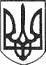 РЕШЕТИЛІВСЬКА МІСЬКА РАДАПОЛТАВСЬКОЇ ОБЛАСТІ(п’ятнадцята сесія восьмого скликання) РІШЕННЯ30 листопада 2021 року                                                                       №814 -15- VIIІПро виконання Комплексної програми „Розвиток житлово-комунального господарства  Решетилівської  міської територіальної  громади  на 2019 - 2021 роки” та  затвердження відповідної Програми на 2022-2024 роки   	Відповідно до пункту 1 статті 26 Закону України „Про місцеве самоврядування в Україні” та заслухавши звіт начальника відділу житлово-комунального господарства, транспорту, зв’язку та з питань охорони праці Тищенка С.С., Решетилівська міська радаВИРІШИЛА:	1. Звіт   начальника  відділу  житлово-комунального  господарства, транспорту, зв’язку та з питань охорони праці Тищенка С.С. про виконання Комплексної програми „Розвиток житлово-комунального господарства  Решетилівської  міської  територіальної  громади  на 2019 - 2021 роки” взяти до відома, що додається.            	2. Затвердити Комплексну програму „Розвиток житлово-комунального господарства  Решетилівської  міської територіальної  громади  на 2022 - 2024 роки” , що додається.                                                                                                                                                                                                                                                                                                                                                                                                                                                                                                                                 	3.  Контроль за виконанням даного рішення покласти на постійну комісію з питань земельних відносин, екології, житлово-комунального господарства, архітектури, інфраструктури, комунальної власності та приватизації  (Захарченко В.Г.).Міський голова                                                                                О.А. ДядюноваПерший заступник міського голови                                    І.В. СивинськаЗаступник міського голови з питань діяльності виконавчих органів ради			     Ю.М.НевмержицькийНачальник відділу з юридичних питаньта управління комунальним майном                                   Н.Ю. КолотійНачальник відділу організаційно-інформаційної роботи, документообігута управління персоналом                                                   О.О. МірошникНачальник  відділу житлово-комунального господарства, транспорту, зв’язку та зпитань охорони праці                                                           С.С. ТищенкоГолова постійної комісії з питаньземельних відносин, екології,житлово-комунального господарства, архітектури, інфраструктури,комунальної власності та приватизації			     В.Г. ЗахарченкоДодаток дорішення Решетилівської міської ради восьмого скликання 30 листопада 2021 року №814-15-VIIІ(15 сесія) ЗВІТпро виконання Комплексної програми „Розвиток житлово-комунального господарства  Решетилівської  міської  територіальної  громади  на 2019 - 2021 роки”    	Комплексна програма „Розвиток житлово-комунального господарства  Решетилівської  міської   територіальної  громади  на 2019 - 2021 роки” (далі Програма) затверджена рішенням Решетилівської міської ради від 05 березня 2019 року № 508-15-VII.  Програма створена шляхом об’єднання ряду програм:	- Програми Решетилівської міської ради реформування і розвитку житлово-комунального господарства на 2016-2020 роки;	- Програми утримання доріг місцевого значення по Решетилівській міської раді на 2016-2020 роки;	- Програми розвитку дорожнього руху та його безпеки на 2016-2020 роки на території Решетилівської міської ради.	За 2021 рік згідно заходів Програми використано коштів: - Житловий фонд1) капітальний ремонт даху багатоквартирного житлового будинку по вул. Старокиївська, 7 місто Решетилівка на суму 2564,7 тис. грн.;	2) проведення обстеження стану ліфтового господарства в житлових будинках за адресами вул. Покровська, 21, 23, 25 на суму 7 818 грн.- Водопостачання та водовідведення1) проведено реконструкцію водопровідної мережі по вул. Гагаріна в м. Решетилівка.-  Ремонт та утримання доріг1) проведено ремонт асфальтного покриття доріг на суму 17,4 млн. грн., за дольовим принципом 50/50 кошти місцевого та державного бюджетів, зокрема:Дороги загального користування:	- Решетилівка - М’якеньківка – Сухорабівка;	- Решетилівка - Шрамки – Каленики;	- Решетилівка – Лиман Перший – Стовбина Долина;- М03 – Лиман Другий;- Молодиківщина – Покровське;- Покровське – Лучки – Федіївка;- Потічок – Пащенки - /Н31/;- Малий Бакай – Сухорабівка;- Цьови – Тищенки – Молодиківщина;Вулиці міста Решетилівка:   - вул. Миру в м. Решетилівка;	- вул. Калинова в м. Решетилівка;	- вул. Гарячківська в м. Решетилівка;	- вул. Франка в м. Решетилівка;	- вул. Гагаріна в м. Решетилівка;	- вул. Парижської Комуни в м. Решетилівка;	- вул. Шевченка в м. Решетилівка ;	- вул. Сагайдачного в м. Решетилівка;	- вул. Червонопартизанська в м. Решетилівка;	- вул. Матросова в м. Решетилівка;	- вул. Джерельна в м. Решетилівка;	- вул. Волошкова в м. Решетилівка;	- вул. Старокиївська в м. Решетилівка; 	- вул. Ентузіастів в м. Решетилівка;	- вул. Лесі Українки в м. Решетилівка;	- вул. Покровська в м. Решетилівка;	- пров. Вишневий в м. Решетилівка;- Благоустрій території та група „Благоустрій”Для забезпечення комфортного відпочинку жителів громади встановлено 3 альтанки в місцях відпочинку на суму 42 тис. грн., придбано 4 біотуалети на суму 42,6 тис. грн. Проводиться капітальний ремонт внутрішньоквартальних проїздів з благоустроєм території житлових будинків № 9, 11 по  вулиці Старокиївська у місті Решетилівка, згідно проекту на суму 2341,767 тис. грн.Проводиться капітальний ремонт тротуару по вул. Великотирнівська на ділянці від буд. № 27 до перехрестя вулиць Новосанжарська — Великотирнівська  в м. Решетилівка, згідно проекту на суму 1485,324 тис. грн.Заробітна плата працівників групи „Благоустрій” за звітний період поточного року становить – 4439 тис. грн.Придбано для групи „Благоустрій”:	- лафет для перевезення міні техніки;	- причіп до легкового авто;- 3 дренажних насоси;- 5 ємностей в металевому каркасі;- 20 бензотримерів;- 1 бензопила;- 1 відбійний молоток;- Вуличне освітлення1) проведено монтаж ліній вуличного освітлення на суму                                          308,252 тис. грн., зокрема:- вул. Покровська  - 49,959 тис. грн.,- вул. Старокиївська  - 49,723 тис. грн.,- вул. Лугова – 17,968 тис. грн.,- вул. Коцюбинського  - 15,497 тис. грн.,- вул. Гарячківська  - 36,425 тис. грн.,- вул. Матросова  - 38,585 тис. грн.,- вул. Шевченка  - 32,380 тис. грн.,- вул. Полтавська – 7,141 тис. грн.,- вул. Решетилівська  - 13,058 тис. грн. у с. Лиман Перший,- с. Капустяни – 47,516 тис. грн. Придбано енергозберігаючих ламп для зовнішнього освітлення вулиць на суму 107,355 тис. грн.За 2021 рік згідно заходів Програми використано коштів: 	- Закупівля дитячих майданчиків — 94,999 тис. грн;	- Послуги з нанесення дорожньої розмітки — 149,8 тис. грн;	- Придбано посадкового матеріалу квітів — 34 тис. грн;	- Відловлено 39 безпритульних тварин .Начальник  відділу житлово-комунального господарства, транспорту, зв’язку та з питань охорони праці                                                                        С.С. Тищенко 